  Threshold Concepts and Subject Progression 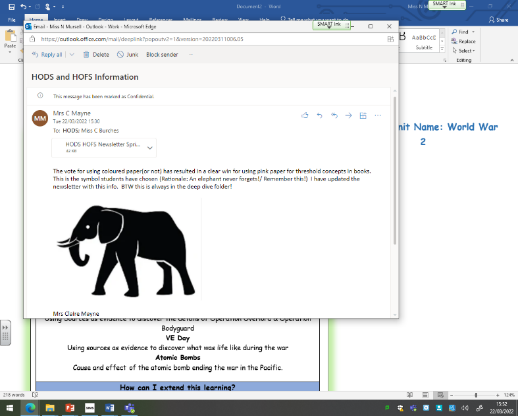 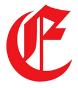 Year 8 History - Unit Name: Civil Rights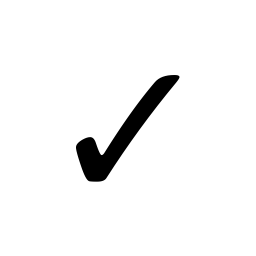   Threshold Concepts and Subject Progression Year 8 History -  Unit Name: Slavery